		Соглашение			О принятии согласованных технических правил Организации Объединенных Наций для колесных транспортных средств, предметов оборудования и частей, которые могут быть установлены и/или использованы на колесных транспортных средствах, и об условиях взаимного признания официальных утверждений, выдаваемых на основе этих правил Организации Объединенных Наций*(Пересмотр 3, включающий поправки, вступившие в силу 14 сентября 2017 года)_________		Добавление 104 – Правила № 105 ООН		Пересмотр 3 – Поправка 1Дополнение 1 к поправкам серии 06 − Дата вступления в силу: 28 мая 2019 года		Единообразные предписания, касающиеся официального утверждения транспортных средств, предназначенных для перевозки опасных грузов, в отношении их конструктивных особенностей 	Настоящий документ опубликован исключительно в информационных целях. Аутентичным и юридически обязательным текстом является документ: ECE/TRANS/WP.29/2018/126._________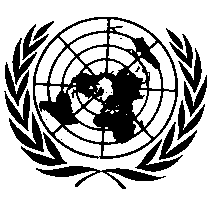 ОРГАНИЗАЦИЯ ОБЪЕДИНЕННЫХ НАЦИЙПункт 5.1.1.2.1 изменить следующим образом:«5.1.1.2.1	Кабели		Ни один из кабелей электрической… должны быть соответствующим образом изолированы.		Кабели должны выдерживать такие условия, как температурный диапазон и водостойкость, в том отделении транспортного средства, где их предполагается использовать.		…		Кабели должны быть надежно… и термических воздействий».Пункт 5.1.1.9.1, подпункт а) изменить следующим образом:«5.1.1.9.1	а)	Части электрооборудования… на использование в опасных зонах. 			Такое оборудование должно отвечать требованиям стандарта МЭК 600794, части 0 и 14, и дополнительным применимым требованиям стандарта МЭК 60079, части 1, 2, 5, 6, 7, 11, 15, 18, 26 или 28».E/ECE/324/Rev.2/Add.104/Rev.3/Amend.1−E/ECE/TRANS/505/Rev.2/Add.104/Rev.3/Amend.1E/ECE/324/Rev.2/Add.104/Rev.3/Amend.1−E/ECE/TRANS/505/Rev.2/Add.104/Rev.3/Amend.1E/ECE/324/Rev.2/Add.104/Rev.3/Amend.1−E/ECE/TRANS/505/Rev.2/Add.104/Rev.3/Amend.124 June 2019